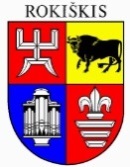 ROKIŠKIO rajono savivaldybėS TARYBASPRENDIMASDĖL ROKIŠKIO RAJONO SAVIVALDYBĖS TARYBOS 2020 M. SPALIO 30 D. SPRENDIMO NR. TS-273 „DĖL ROKIŠKIO RAJONO SAVIVALDYBĖS TURTO PERDAVIMO LAIKINAI VALDYTI, NAUDOTI IR DISPONUOTI JUO PATIKĖJIMO TEISE SVEIKATOS PRIEŽIŪROS ĮSTAIGOMS“ PAKEITIMO2024 m. birželio 27 d. Nr. TS-247Rokiškis	Atsižvelgdama į viešosios įstaigos Rokiškio psichikos sveikatos centro 2024 m. birželio 10 d. prašymą Nr. V2-80/2024 „Dėl patalpų perdavimo tarpininkavimo“ ir viešosios įstaigos Rokiškio pirminės asmens sveikatos priežiūros centro 2024 m. birželio 12 d. sutikimą Nr. SBD-(4.41)-117 „Dėl sutikimo perduoti patalpas“, Rokiškio rajono savivaldybės taryba nusprendžia:1. Pakeisti Rokiškio rajono savivaldybės tarybos 2020 m. spalio 30 d. sprendimo Nr. TS-273 „Dėl Rokiškio rajono savivaldybės turto perdavimo laikinai valdyti, naudoti ir disponuoti juo patikėjimo teise sveikatos priežiūros įstaigoms“:1.1. 1.1. papunktį ir jį išdėstyti taip:„1.1. viešajai įstaigai Rokiškio pirminės asmens sveikatos priežiūros centrui, įstaigos kodas 173223934, esančiam Juodupės g. 1A, LT-42106 Rokiškyje, turtą (1 ir 2 priedai), bendra turto įsigijimo vertė 2024 m. gegužės 31 d. – 1246382,59 Eur, bendra turto likutinė vertė 2024 m. gegužės 31 d. – 662395,37 Eur, įstaigos nuostatuose nurodytai veiklai vykdyti“; 1.2. 1 priedą ir jį išdėstyti nauja redakcija (pridedama);1.3. 1.3. papunktį ir jį išdėstyti taip:„1.3. viešajai įstaigai Rokiškio psichikos sveikatos centrui, įstaigos kodas 173722563, esančiai Vytauto g. 35B, LT-42106 Rokiškyje, turtą pagal pridedamą sąrašą (5 priedas), turto įsigijimo vertė 2024 m. gegužės 31 d. – 42298,35 Eur, turto likutinė vertė 2024 m. gegužės 31 d. – 15117,24 Eur, įstaigos nuostatuose nurodytai veiklai vykdyti“;1.4. 5 priedą ir jį išdėstyti nauja redakcija (pridedama);1.5. 3 punktą ir išdėstyti jį taip:„3. Įgalioti:3.1. Rokiškio rajono savivaldybės merą pasirašyti Savivaldybės turto, nurodyto 1, 3 ir 5 priede, notaro patvirtintas patikėjimo sutartis;3.2. Savivaldybės administracijos direktorių, jo nesant – jaunimo reikalų koordinatorių (vyriausiąjį specialistą), pasirašyti turto, nurodyto 2 ir 4 priede patikėjimo sutartis“.Savivaldybės merasRamūnas Godeliauskas